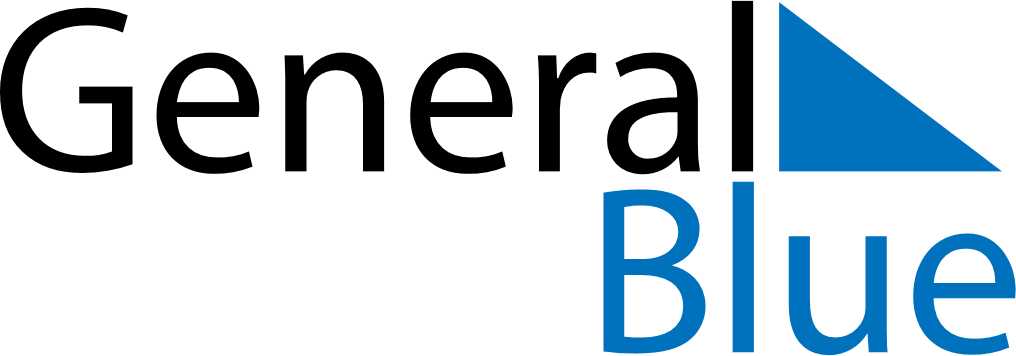 Serbia 2020 HolidaysSerbia 2020 HolidaysDATENAME OF HOLIDAYJanuary 1, 2020WednesdayNew Year’s DayJanuary 2, 2020ThursdayNew Year’s DayJanuary 7, 2020TuesdayOrthodox ChristmasJanuary 27, 2020MondaySaint Sava DayFebruary 15, 2020SaturdayStatehood DayFebruary 17, 2020MondayStatehood DayApril 10, 2020FridayGood FridayApril 12, 2020SundayEaster SundayApril 13, 2020MondayEaster MondayApril 17, 2020FridayOrthodox Good FridayApril 19, 2020SundayOrthodox EasterApril 20, 2020MondayOrthodox Easter MondayApril 22, 2020WednesdayHolocaust Remembrance DayMay 1, 2020FridayLabour DayMay 2, 2020SaturdayLabour DayMay 9, 2020SaturdayVictory DayMay 24, 2020SundayEnd of Ramadan (Eid al-Fitr)June 28, 2020SundaySaint Vitus DayJuly 31, 2020FridayFeast of the Sacrifice (Eid al-Adha)September 28, 2020MondayYom KippurOctober 21, 2020WednesdayWorld War II Serbian Victims Remembrance DayNovember 11, 2020WednesdayArmistice DayDecember 25, 2020FridayChristmas Day